Publicado en España el 13/07/2022 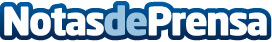 La Rollerie presenta la propuesta gastro más fresca  y sugerente para combatir el calorEl grupo Inversiones Venespor es también propietario de las cadenas Canel Rolls y Roll StationDatos de contacto:Pura de RojasALLEGRA COMUNICACION91 434 82 29Nota de prensa publicada en: https://www.notasdeprensa.es/la-rollerie-presenta-la-propuesta-gastro-mas Categorias: Franquicias Gastronomía Emprendedores Restauración Actualidad Empresarial http://www.notasdeprensa.es